                          Moving to great essay writing!                        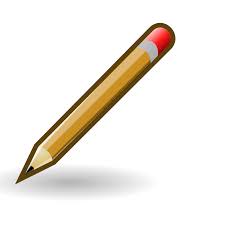 CriteriaAwesome!Good!Let’s talk!Introduction connects with the question askedThe introduction includes words from the prompt question, and also adds the writer’s idea(s)The introduction includes words from the promptPlease connect the first sentence with the prompt questionEssay central idea controls the writing’s main pointThe essay controlling idea is insightful and originalHas a controlling ideaWhat is your main controlling idea?Text evidence from both readings supports the essay central ideaOriginal transitional phrases are used to link ideas Has a few transitions that are common connecting wordsPlease add more text evidenceTransitional words are appropriate and not commonTransitional words and phrases nicely connect paragraphs and sentences and are uniqueTransitions are presentAdd transitional words or phrasesPrecise wordsConcrete and precise, fresh new striking words usedSome concrete wordsPlease add concrete wordsConclusion follows the controlling idea and sums up and may lead to a new thoughtConclusion sums up the essay central idea using fresh new language and takes the thoughts to a new next stepConclusion sums up the essay central ideaPlease add a summing up conclusionConventionsFine sentencing, usage, spelling, punctuationJust a few errors in sentencing, spelling, usage, punctuationPlease check sentence, spelling and punctuationerrors